IEEE P802.11
Wireless LANsComment:Discussion:D3.0 reads: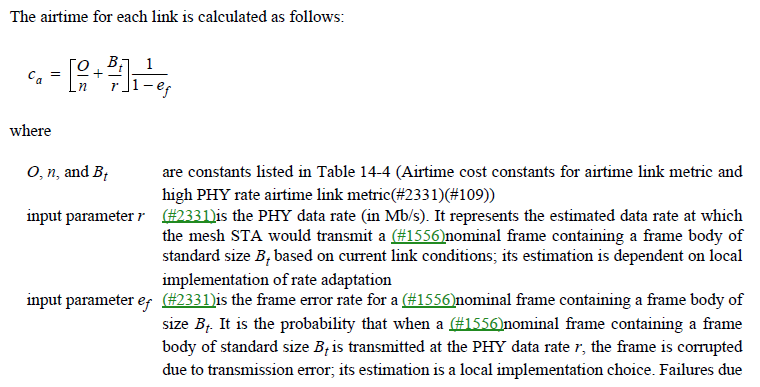 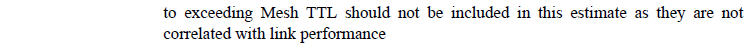 It is true that “standard size” is not defined properly.   Remove “standard” as suggested.r and ef are reference values to guide how the airtime link metric should be calculated. Indeed, how to measure these values are implementation dependent. It is better to keep on using the term “nominal frame containing a frame body of size Bt”The description of the “input parameter r” and “input parameter ef” can be improved.Proposed resolution: ReviseChange the description on “input parameter r” and “input parameter ef” as follows in 14.9.2 (Airtime link metric and high PHY rate airtime link metric):input parameter r 	is the PHY data rate (in Mb/s)at which the mesh STA would transmit a nominal frame containing a frame body of size Bt based on current link conditions; its estimation is dependent on local implementation of rate adaptationinput parameter ef 	is the frame error rate. It is the probability that when a nominal frame containing a frame body of size Bt is transmitted at the PHY data rate r, the frame is corrupted; its estimation is a local implementation choice. Failures due to exceeding Mesh TTL should not be included in this estimate as they are not correlated with link performanceReference:[1] Draft P802.11REVmd_D3.0.[2] 11-19/2156r3 “REVmd Sponsor Ballot Comments”
Suggested resolution to mesh comment
Suggested resolution to mesh comment
Suggested resolution to mesh comment
Suggested resolution to mesh comment
Suggested resolution to mesh commentDate:  2020-02-04Date:  2020-02-04Date:  2020-02-04Date:  2020-02-04Date:  2020-02-04Author(s):Author(s):Author(s):Author(s):Author(s):NameCompanyAddressPhoneemailKazuyuki SakodaSonyKazuyuki.Sakoda (at)  sony (dot) comCIDPP.LLCommentProposed Change44252801.00It is not clear what a "standard size" is.  Also there is duplication for efIn the referenced subclause delete "standard " in "standard size" (2x), delete "for a (#1556)nominal frame containing a frame body ofsize Bt" and change "It represents the estimated data rate" to "It is the estimated data rate"